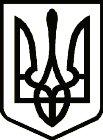 УКРАЇНАСРІБНЯНСЬКА СЕЛИЩНА РАДАРІШЕННЯ(тридцята сесія восьмого скликання)18 грудня 2023 року     								смт СрібнеПро затвердження Плану заходів з реалізації у 2024-2027 роках Стратегії розвитку Срібнянської територіальної громади Чернігівської області на 2021-2027 роки Розглянувши проєкт Плану заходів з реалізації у 2024-2027 роках Стратегії розвитку Срібнянської територіальної громади Чернігівської області на 2021-2027 роки, з метою забезпечення сталого економічного та соціального розвитку громади, з врахуванням звіту про стратегічну, екологічну оцінку документу державного планування – Плану заходів з реалізації у 2024-2027 роках Стратегії розвитку Срібнянської територіальної громади Чернігівської області на 2021-2027 роки, враховуючи основні положення Стратегії розвитку Чернігівської області на період до 2027 року, рішення чотирнадцятої сесії восьмого скликання Срібнянської селищної ради від 04.02.2022 «Про затвердження Стратегії розвитку Срібнянської територіальної громади Чернігівської області на 2021-2027 роки та Плану із реалізації Стратегії розвитку Срібнянської територіальної громади на 2021-2023 роки», відповідно до ст.17, п. 22. ч. першої ст. 26, ч. першої ст.59 Закону України «Про місцеве самоврядування в Україні», Закону України «Про державне прогнозування та розроблення програм економічного і соціального розвитку України», постанов Кабінету Міністрів України від 05.08.2020 №695 «Про затвердження Державної стратегії регіонального розвитку на 2021‒2027 роки», від 11.11.2015 №932 «Про затвердження Порядку розроблення регіональних стратегій розвитку і планів заходів з їх реалізації, а також проведення моніторингу та оцінки результативності реалізації зазначених регіональних стратегій і планів заходів», Методичних рекомендацій щодо порядку розроблення, затвердження, реалізації, проведення моніторингу та оцінювання реалізації стратегій розвитку територіальних громад, затверджених наказом Міністерства розвитку громад та територій України від 21 грудня 2022 року №265, селищна рада вирішила:         1. Затвердити План заходів з реалізації у 2024-2027 роках Стратегії розвитку Срібнянської територіальної громади Чернігівської області на 2021-2027 роки, що додається.	2. Затвердити Заходи, передбачені для здійснення моніторингу наслідків виконання документа державного планування «План заходів з реалізації у 2024-2027 роках Стратегії розвитку Срібнянської територіальної громади Чернігівської області на 2021-2027 роки» для довкілля, у тому числі для здоров’я населення, що додається.3. Підприємствам, установам, організаціям усіх форм власності, громадським організаціям територіальної громади враховувати основні положення Стратегії та Плану із її реалізації під час розробки бюджету, плану соціально-економічного розвитку громади та щорічних програм. 4. Оприлюднити План заходів з реалізації у 2024-2027 роках Стратегії розвитку Срібнянської територіальної громади Чернігівської області на 2021-2027 роки на офіційному веб-сайті Срібнянської селищної ради.5. Контроль за виконанням даного рішення покласти на постійну комісію з питань бюджету, соціально-економічного розвитку та інвестиційної  діяльності.Селищний голова                                                                Олена ПАНЧЕНКО